Local publication for call for proposalsThe Delegation of the European Union to Bosnia and Herzegovina is seeking proposals for facilitation of academic exchange between Higher Education Institutions in Bosnia and Herzegovina, with financial assistance from the Instrument for Pre-accession 2019. Titles of lotsLot 1: Promotion of co-operation and joint projects between Higher Education Institutions in Bosnia and Herzegovina with support from Higher Education Institutions based in an EU Member State or in the UKLot 2: Improving opportunities for students and professors to have mobility between Higher Education Institutions within Bosnia and HerzegovinaLot 3: Promoting co-operation and joint research activities between Higher Education Institutions based in Bosnia and Herzegovina with support from Higher Education Institutions based in an EU Member State or in the UKLot 4: Establishing career guidance at University level in Bosnia and HerzegovinaThe full guidelines for applicants are available for consultation at following internet site: https://webgate.ec.europa.eu/europeaid/online-services/index.cfm?do=publi.welcome.The deadline for submission of proposals is 24th August 2021 at 14:00 (Brussels date and time).An information session on this call for proposals will be held on 24th June at 11:00 local time by video/internet call.Facilitation of academic exchange between Higher Education Institutions in Bosnia and Herzegovina EuropeAid/172094/DD/ACT/BA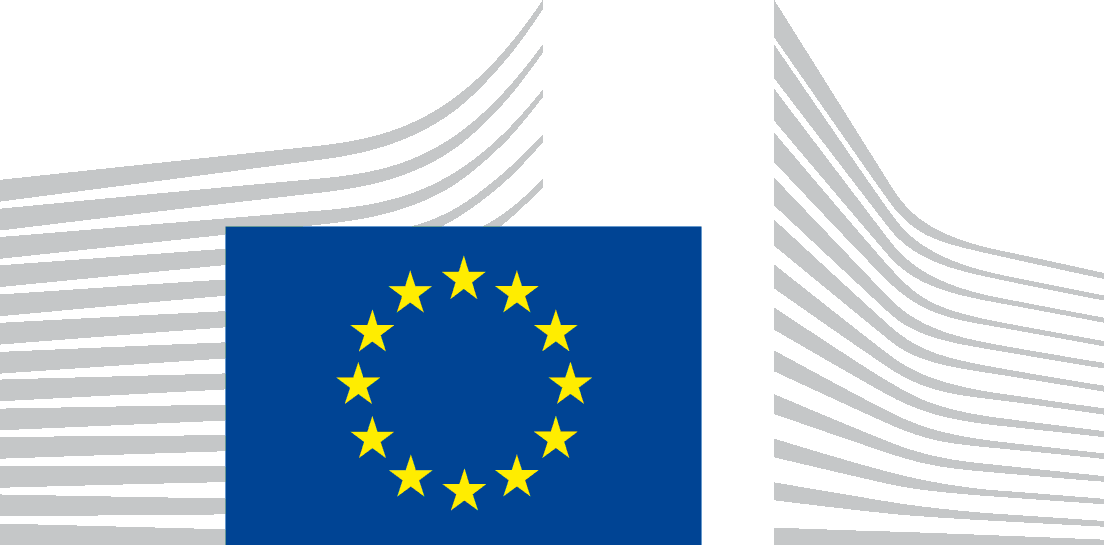 